ПРОЕКТвнесен Председателем Думыгорода Ханты-Мансийска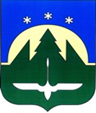 Городской округ Ханты-МансийскХанты-Мансийского автономного округа – ЮгрыДУМА ГОРОДА ХАНТЫ-МАНСИЙСКАРЕШЕНИЕ№ ____-VII РД		                                                         Принято									   __________  2021 годаО заместителе Председателя
Думы города Ханты-Мансийска седьмого созываВ соответствии с частью 8 статьи 36 Устава города Ханты-Мансийска, статьей 12, частью 6 статьи 30 Регламента Думы города Ханты-Мансийска, руководствуясь пунктом 2 части 2 статьи 30, частью 1 статьи 69 Устава города Ханты-Мансийска,Дума города Ханты-Мансийска РЕШИЛА:1. Избрать заместителем Председателя Думы города Ханты-Мансийска седьмого созыва _________________________, депутата Думы города Ханты-Мансийска седьмого созыва.2. Настоящее Решение подлежит опубликованию в средствах массовой информации.Председатель Думы города
Ханты-Мансийска						_______________________Подписано_______ 2021 года